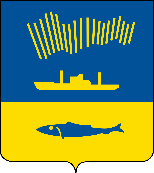 АДМИНИСТРАЦИЯ ГОРОДА МУРМАНСКАП О С Т А Н О В Л Е Н И Е 29.10.2019                                                                                                        № 3575В соответствии с Федеральным законом от 06.10.2003 № 131-ФЗ «Об общих принципах организации местного самоуправления в Российской Федерации», Законами Мурманской области от 28.05.2004 № 483-01-ЗМО «О государственном регулировании цен на территории Мурманской области»,         от 13.07.2009 № 1133-01-ЗМО «Об организации транспортного обслуживания населения на территории Мурманской области», Уставом муниципального образования город Мурманск, приказами Комитета по тарифному регулированию Мурманской области от 02.08.2018 № 51 «Об утверждении регламента установления регулируемых тарифов на перевозки пассажиров и багажа автомобильным транспортом и городским наземным электрическим транспортом по маршрутам регулярных перевозок», от 09.09.2016 № 72 «Об утверждении методических указаний по расчету регулируемых тарифов на перевозку пассажиров и багажа автомобильным транспортом и городским наземным электрическим транспортом по маршрутам регулярных перевозок»     п о с т а н о в л я ю: 1. Установить регулируемый тариф на перевозки пассажиров и багажа автомобильным транспортом и городским наземным электрическим транспортом по муниципальным маршрутам регулярных перевозок в границах муниципального образования город Мурманск для акционерного общества «Электротранспорт города Мурманска» на 2020 год в размере 37,49 рублей (тридцать семь рублей сорок девять копеек) за одну перевозку пассажира и провоз одного места багажа (НДС не облагается) на основании протокола заседания комиссии по рассмотрению предложений перевозчиков об установлении регулируемых тарифов на перевозки пассажиров и багажа автомобильным транспортом и городским наземным электрическим транспортом по муниципальным маршрутам регулярных перевозок в границах муниципального образования город Мурманск от 22.10.2019 № 1 (приложение к настоящему постановлению).2. Тариф, указанный в пункте 1 настоящего постановления, вводится в действие с 01.01.2020 до 01.01.2021.3. Отделу информационно-технического обеспечения и защиты информации администрации города Мурманска (Кузьмин А.Н.) разместить настоящее постановление с приложением на официальном сайте администрации города Мурманска в сети Интернет.4. Редакции газеты «Вечерний Мурманск» (Хабаров В.А.) опубликовать настоящее постановление с приложением.5. Настоящее постановление вступает в силу со дня официального опубликования.6. Контроль за выполнением настоящего постановления возложить на заместителя главы администрации города Мурманска Синякаева Р.Р.Временно исполняющийполномочия главыадминистрации города Мурманска                                                    А.Г. Лыженков